КВН математике по теме «Зимние Олимпийские игры в Сочи 2014 г.". 4-а классЦелиОбразовательные: закреплять умение решать текстовые задачи изученных видов; совершенствовать вычислительные навыки и навыки устного счёта;Развивающие: развивать внимание и логическое мышление;Воспитательные: воспитывать любознательность, воспитывать любовь к спорту.Ход урокаI. Организационный момент. Сообщение цели урока.II.Вводная беседа.- Что такое Олимпиада? (У древних греков так назывались спортивные состязания в городе Олимпия - олимпийские игры.)- Какая Олимпиада будет проходить скоро в нашей стране?- В каком городе?Олимпийские игры являются крупным спортивным событием, в которых тысячи спортсменов со всего мира соревнуются в различных видах спорта. Есть два варианта этого международного спортивного события — Олимпийские летние и зимние Олимпийские игры, каждая из которых проходит поочередно через каждые два года.У олимпиады есть свои символы. Одним из них является олимпийский огонь. Олимпийский факел принимается на всех континентах и сопровождается до места проведения игр, чтобы зажечь олимпийский огонь и начать игры.Мы проведём сегодня на уроке наш математический КВН.Учитель: Мы с вами отправимся в один из красивейших городов России – в город Сочи.В этом городе скоро состоится Олимпиада по зимним видам спорта. Ну что, готовы? Отправляемся с вами в аэропорт. Что нам нужно, чтобы попасть на самолёт? Отгадайте слово.(На доске появляется звезда, на каждом кончике которой по букве)(Б, И, Л, Е, Т)Дети: билет.Учитель: Занимайте свои места. Лететь до Сочи 40мин. (слайд 2).Учитель:   -Вы хотите узнать, чем мы будем заниматься? Задание 1.   Об этом узнаете, если сумеете прочитать три слова, зашифрованные в ребусах. Ребус-это загадка, в которой вместо слов или части слова поставлены знаки, нарисованы предметы, которые помогают прочитать весь ребус. Каждому участнику предлагаются ребусы: 3 Б У Н АК О 100 Ч К АС В И 100 КДети пишут слова, зашифрованные в ребусах.-Так какие слова были зашифрованы в ребусах? Дети.  Трибуна, косточка, свисток, столб, семья, подвал. Учитель. Правильно, а теперь давайте перевернем карточки  которые относятся к соревнованиями прочитаем, что мы будем сегодня делать.	Дети переворачивают карточки, на обороте которых написано: -Итак, ребята, прочитаем хором, что сегодня будем делать.Дети:  Отгадывать, считать, играть!  Задание 2.Математический кроссворд: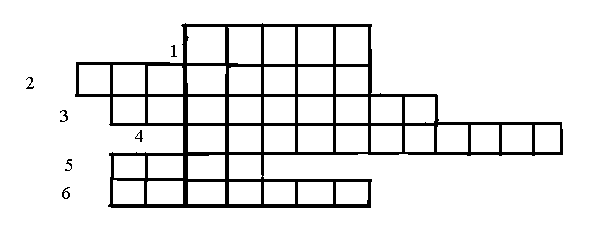 1.Знак действия вычитания.2.Как назвать знак +.3.Каким действием можно заменить сумму одинаковых слагаемых.4.Компонент действия вычитания.5. – это 1 ……6.Фигура, у которой все стороны равны.Задание 3.(В руках учитель держит мяч. При вопросе мяч отдаётся детям, которые при ответе отдают его обратно).- Какое сегодня число?-Какой сегодня день недели?- какое число будет завтра?- Март, апрель, май – это …?- Волга, Дон, Ока, Лена, Нева – это …?- Лиса, заяц, волк, медведь – это …?- Репа, картофель, свёкла, морковь, лук - это …?- Пальто, шуба, плащ, куртка – это …?- Стол, стул, диван, шкаф – это …?- Карась, лещ, щука, окунь – это …?Учитель: Как быстро прошло время. Наш самолёт идёт на посадку. Учитель: Кто из вас был в городе Сочи? кто нам покажет этот город? Это сам город Сочи. Недаром его называют “Жемчужиной Чёрного побережья”, т.к. там есть и море, и пляжи, и санатории, и дома отдыха, и гостиницы, и парки, и горы – всё, что необходимо для отдыха . Сочи – это самый крупный черноморский курорт.(слайд 3)Эта карта, на которой видно, где расположен город Сочи – он находится на берегу Чёрного моря.  В горах, “Красная поляна” -построены объекты для зимних видов спорта.(Слайд4-5) 7 февраля, впервые, именно в России начнутся Зимние Олимпийские игры. Это большая честь для России, потому что к нам съедутся самые знаменитые спортсмены мира. Многие страны претендовали на право проведения олимпийских игр, но Международный Олимпийский комитет избрал Россию, и они будут проходить в городе Сочи. Какие зимние виды спорта вы знаете? Участники перечисляют. Это площадка, где идёт строительство олимпийских объектов. Самый красивый из них – Ледовый дворец, по виду он действительно напоминает жемчужину.(слайд6 ) В Ледовом дворце будут проходить соревнования по фигурному катанию и хоккею. Сейчас мы с вами поучаствуем в соревнованиях, которые будут проходить высоко в горах. Для этого воспользуемся фуникулёром. (слайд 7)Задание 4. Чтобы подняться на фуникулёре, нам нужно решить примеры. (На доске изображение фуникулёров с примерами. Ученики подходят и пишут ответ).Учитель: Вот мы и на вершине горы. Нам предстоит с другими спортсменами съехать с горы. Этот вид спорта называется: СКИДСКИИНГ (слайд 8).Учитель: Для этого мы должны подготовиться к спуску. Задание4 конкурс. «БОЙ СКОРОГОВОРОК».  Ведущий.  Дальше – «Бой скороговорок»Разрешите мне начать.Кто-то пусть скороговорит,Остальных прошу молчать.Кто быстрей и без ошибкифразу вслух произнесет,Тот очко своей команде                                                                     Непременно принесет!Скороговорки 	записаны на 	карточках. 	Игроки 	команд 	по 	очереди вытаскивают карточки и читают скороговорки:Прочитать скороговорку вслух. Прочитать скороговорку быстро. Прочитать скороговорку ещё быстрее и без ошибок. 1. Три сороки-тараторки тараторили на горке. 2. У четырёх черепах по четыре черепашонка. У пеньков опять пять опят. Сидели, свистели семь свиристелей. В пруду у Поликарпа три карася, три карпа. Купил Ипат пять лопат.  Бегают две курицы прямо по улице. Сидели на лавочке две Клавочки, делили булавочки. Учитель: Съехали с горы. Молодцы!Учитель: А тут идут новые соревнования по биатлону. Кто из вас знает этот вид спорта?Дети: это зимний олимпийский вид спорта, сочетающий лыжную гонку со стрельбой из винтовки. (слайд 11-12). Слово биатлон.Задание5. На финише мишени. Нам осталось сделать выстрелы.Старт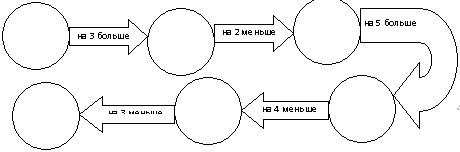 ФинишФизминутка показать движения спортсменов  (лыжи, фигурное катание, хоккей, биатлон…)Учитель: Наш гид приглашает в самый большой спортивный зал, где проходят соревнования по фигурному катанию. А что такое фигурное катание?(слайд 13) Задание 6.Работа в парах. У каждого на парте лежит задание ( карточки на фигурных коньках). Решение примеров и соотношение их с буквами. Из букв получаются слова. Слова вывешиваются на доску. МИР, ОЛИМПИАДА, СОЧИ.Учитель: Когда будут проходить Зимние Олимпийские игры?Что мы с собой возьмём? Какой предмет лишний? По какому признаку?(слайд 16) (коньки, санки, клюшка, ласты, лыжи).Задание 7.Конкурс пословиц и поговорок.В течение 2 минут каждая команда должна вспомнить и записать как можно больше пословиц и поговорок, загадок содержащих числа. Например: Семь бед – один ответ. Один за всех, все за одного.Задание 8 Конкурс частушек.Математические частушки.(дети готоаили зарание)Ваня целый день зевает, 
Почему и сам не знает.
Математики урок
Не идет Ванюше впрок.
Над тетрадкой Влад рыдает: Как пример решить – не знает.
Плачет баба, плачет дед, 
Ну, не сходится ответ!Я таблицу умноженья
Перед сном учила.
Утром встала – всю таблицу
Начисто забыла!Мы с соседом сообща
Контрольную решили.
За нее мы на двоих
Четверку получилиЕжедневно мы считаем, Множим, делим, вычитаем, 
Отвечаем и читаем –
Сколько времени теряем!Папа мне решил задачу, В математике помог, Мы потом решали с мамой
То, что он решить не смог.Я считаю очень быстро, В школе все гордятся мной.
Ни один мальчишка в школе. Не угонится за мнойЗадание 9Конкурс «Лишнее число».Каждой  ученику  даётся ряд чисел, в котором одно число лишнее, через 30 секунд они должны сказать какое число лишнее и почему.(например)5,10,11,15,20.40,30,19,20,70.23,43,58,73,93….Задание 10Составление рисунка из геометрических фигурIII. Подведение итога. Награждение .100    ЛБ7    япо 2  л  отгадывать   считатьиграть6+6=12
13-8=5 
7+7=1412-9=3
9+7=16
11-9=28+5=13 
7+8=15
40+6=46